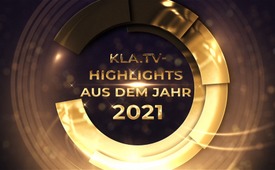 Kla.TV-Highlights aus dem Jahr 2021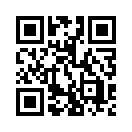 Im Jahr 2021 strahlte Kla.TV 2670 aufklärende Sendungen in bis zu 86 Sprachen für Sie aus. Die Ansichten stiegen exponentiell! Lassen Sie sich mit reinnehmen und verpassen Sie nicht die Top 6 Kla.TV-Sendungen.Kla.TV strahlte im Jahr 2021 → 2670 aufklärende Sendungen in bis zu 86 Sprachen für Sie aus. Die Ansichten stiegen exponentiell! Lassen Sie sich mit reinnehmen und verpassen Sie nicht die Top 6 Kla.TV-Sendungen.

Liebe Zuschauer, unsere Teams haben ein weiteres Jahr ehrenamtlich für Sie gearbeitet an ihren Feierabenden, neben allen Unannehmlichkeiten von Lockdowns und erschwerten Umständen auf der Arbeit. Kla.TV – Die anderen Nachrichten vom Volk fürs Volk entwickelte sich im Jahr 2021 zu einer der beliebtesten unabhängigen Informationsplattformen im Internet. Allein im Jahr 2021 wurden 2670 aufklärende Sendungen ausgestrahlt und in bis zu 86 Sprachen der Welt zur Verfügung gestellt. Unser fremdsprachiges Sendungsangebot ist im Jahr 2021 um über 58% gestiegen. Im Jahr 2020 produzierte unser ehrenamtliches Team 1372 fremdsprachige Sendungen und im Jahr 2021 bereits 2178 Sendungen, das sind über 800 Sendungen mehr als im Vorjahr! Die Besucherzahl auf unserer Webseite wuchs im Jahr 2021 um sagenhafte 81% im Vergleich zum Vorjahr, die Videoansichten auf der Kla.TV-Hauptseite stiegen um 68% und im Durchschnitt erreichte Kla.TV pro Tag rund 204.000 Videoansichten und über 1,4 Millionen Videoansichten pro Woche! Unsere Original-Webpräsenz www.kla.tv verzeichnete im vergangenen Jahr 1.819.265.269, also über 1,8 Milliarden Serverzugriffe. Dieses exponentielle Wachstum, im Vergleich zum Vorjahr, zeigt ein reges Interesse an allen aufwändig aufbereiteten Videos mit Sendungstext, diversen Download-Möglichkeiten und Themenübersichten.

Nun wollen wir Ihnen die beliebtesten 6 Video-Highlights aus dem Jahr 2021 vorstellen:

Platz 1:DRINGENDER WECKRUF: Tausende sterben nach Corona-Impfung! Mit 3.065.523 AnsichtenDiese Sendung ist die meist gesehene Sendung aller Kla.TV-Sendungen seit Bestehen.Platz 2:Die Akte Wieler: Verflechtungen und Enthüllungen Mit 2.689.406 AnsichtenDiese Sendung ist auf Platz 2 sämtlicher Sendungen auf Kla.TV seit Bestehen.Platz 3:Die (geheimgehaltene) Akte Christian DrostenMit 2.072.346 AnsichtenPlatz 4:Geimpfte sterben! – „Faktenchecker“ leugnen Zusammenhang!1.500.607 AnsichtenPlatz 5: DRINGENDER WECKRUF an alle Bürger: Praxis-Check nach 9 Monaten Corona-Impfungen zeigt verheerende Folgen!Mit 1.367.889 AnsichtenPlatz 6Die Spritze mit dem Gen-Code – Interview mit Dr. Carrie Madej1.333.352 AnsichtenWeitere beliebte Sendungen finden Sie unter dem Link www.kla.tv/Dauerbrenner


Mit der wachsenden Reichweite von Kla.TV in allen Teilen der Welt bekommen wir auch den Druck von Tech-Giganten, Politik, Systempresse sowie von kriminellen Hackervereinigungen auf unsere Sender zu spüren. Vergangenes Jahr wurden wir auf YouTube gesperrt, dieses Jahr auf Facebook, Twitter und Instagram. Folgendes Muster ist dabei erkennbar: Wie die Grafik von Facebook zeigt, sperren sie uns sobald der Einfluss auf über eine halbe Million erreichte Personen pro Tag fällt – und der Verbreitungseffekt nicht mehr aufzuhalten wäre. Darum, liebe Zuschauer, besuchen Sie uns unbedingt auf unserer Originalwebseite und helfen Sie diese zu verbreiten! Wir sind auch im neuen Jahr 2022 mehr denn je auf Sie angewiesen, damit auch weiterhin gut recherchierte und den Punkt treffende Gegenstimmen von Kla.TV überall in die Öffentlichkeit gelangen können und das trotz Zensur und Sanktionen von diversen Plattformen! Seit November 2021 ist die Kla.TV-Plattform überdies auch für Handys optimiert worden. Nach vielen Monaten Entwicklung, kann die Webseite jetzt auch mit dem Handy optimal besucht werden. Alle Funktionen der Desktop-Version werden in den nächsten Monaten auch auf der Handy-Version übernommen. Mit einem Klick auf den Knopf „Desktop-Modus“ ganz unten auf dem Handy, können Sie jederzeit zur gewohnten Kla.TV-Seite wechseln.

Hunderte von ehrenamtlichen Kla.TV-Mitwirkern entwickeln und produzieren das Kla.TV-Sendeprogramm in ihrer Freizeit und auf eigene Kosten – und das neben ihrem Beruf! Dabei investieren sie sich oft bis in die Nächte hinein. Deshalb: Werden auch Sie zu ehrenamtlichen Mitwirkern der Verbreitung! Nutzen Sie das vielseitige Verbreitungsangebot und machen Sie Kla.TV allerorts bekannt!von Lois SasekQuellen: OriginaltextDas könnte Sie auch interessieren:#Dauerbrenner - Kla.TV-Dauerbrenner - www.kla.tv/Dauerbrenner

#Rueckblicke - Kla.TV-Rückblicke - www.kla.tv/Rueckblicke

#Medien - www.kla.tv/MedienVerweise:*** TOP SENDUNGEN *** Platz 1:
DRINGENDER WECKRUF: Tausende sterben nach Corona-Impfung! 
www.kla.tv/Dauerbrenner/18516 Platz 2:
Die Akte Wieler: Verflechtungen und Enthüllungen 
www.kla.tv/Dauerbrenner/18516Platz 3:
Die (geheimgehaltene) Akte Christian Drosten 
www.kla.tv/Dauerbrenner/18516Platz 4:
Geimpfte sterben! – „Faktenchecker“ leugnen Zusammenhang! 
www.kla.tv/Dauerbrenner/18516Platz 5:
DRINGENDER WECKRUF an alle Bürger: Praxis-Check nach 9 Monaten Corona-Impfungen zeigt verheerende Folgen! 
www.kla.tv/Dauerbrenner/18516Platz 6:
Die Spritze mit dem Gen-Code – Interview mit Dr. Carrie Madej 
www.kla.tv/Dauerbrenner/18516Weitere beliebte Sendungen finden Sie unter dem Link www.kla.tv/DauerbrennerKla.TV – Die anderen Nachrichten ... frei – unabhängig – unzensiert ...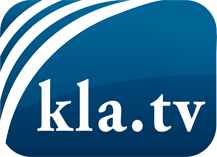 was die Medien nicht verschweigen sollten ...wenig Gehörtes vom Volk, für das Volk ...tägliche News ab 19:45 Uhr auf www.kla.tvDranbleiben lohnt sich!Kostenloses Abonnement mit wöchentlichen News per E-Mail erhalten Sie unter: www.kla.tv/aboSicherheitshinweis:Gegenstimmen werden leider immer weiter zensiert und unterdrückt. Solange wir nicht gemäß den Interessen und Ideologien der Systempresse berichten, müssen wir jederzeit damit rechnen, dass Vorwände gesucht werden, um Kla.TV zu sperren oder zu schaden.Vernetzen Sie sich darum heute noch internetunabhängig!
Klicken Sie hier:www.kla.tv/vernetzungLizenz:Creative Commons-Lizenz mit Namensnennung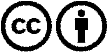 Verbreitung und Wiederaufbereitung ist mit Namensnennung erwünscht! Das Material darf jedoch nicht aus dem Kontext gerissen präsentiert werden. Mit öffentlichen Geldern (GEZ, Serafe, GIS, ...) finanzierte Institutionen ist die Verwendung ohne Rückfrage untersagt. Verstöße können strafrechtlich verfolgt werden.